2014  10th Annual Father Marco CupSaturday, April 12, 2014Family & Friends Lunch Pre-Order FormAll proceeds go toCystic Fibrosis Foundation Gateway Chapter Mathews-Dickey Boy's and Girl's Club - Lacrosse Program Loyola Academy of St. Louis - Lacrosse ProgramJoin us for a day filled with lacrosse, fellowship, and fundraising!  Let’s FILL the stands for all three games!  Wear your green and join us for lunch!     		 	   VS   		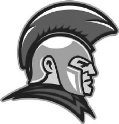 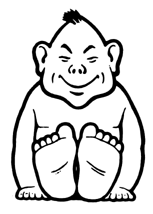 2014’s BBQ Lunch is sponsored by Bob Brangle & Mark Brady, the BBQ Guys, along with the De Smet & SLUH lacrosse club parents.  Lunch is FREE for coaches, players, and the immediate family of each player (mom, dad, sibs).  Please complete the online response form for immediate family of players. Please use this form to pre-order Lunch for other Friends and Family attending the Fr. Marco Cup.	    	      Cut HereGet your wristbands early!  Avoid the lines on Game Day - Lunch $10.00 / person Return wristband payment with the completed form no later than Friday, April 4, 2014!  Player and player family wristbands are handled separately.  Wristbands will be distributed the week of April 12th or can be picked up at the gate on Game Day.     Name: ________________________________________________Player Team:  	□ Varsity		□ B-Team		□ C-TeamTotal Lunch Wristband Quantity: _____ @ $10 .00 = __________Cash or Check - Checks made payable to SLUH LacrosseReturn orders to John Thomas 1224 Glenvista Place, St. Louis MO 63122.   For questions call or email   jtthomas22@charter.net  314 605-7220 Pre-order Deadline:  April 4, 2014